AK4 21/4/2020 ARRASTRA UNA IMAGEN Y UNA EXPLICACIÓN A SU CUADRO CORRESPONDIENTE. PARA QUE APAREZCA ORDENADO EL CICLO DE VIDA DE UNA PLANTA. ¡CUIDADO!  ESTÁN DESORDENADOS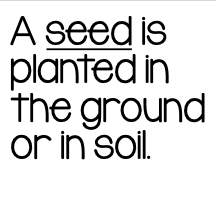 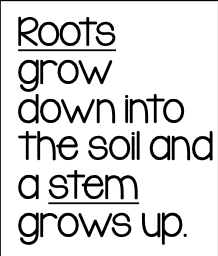 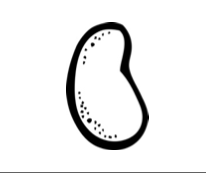 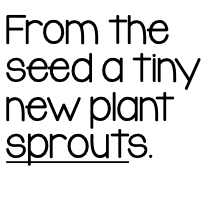 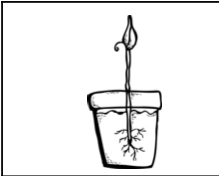 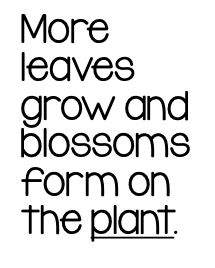 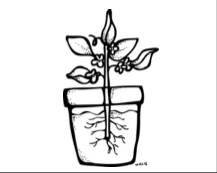 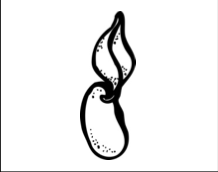 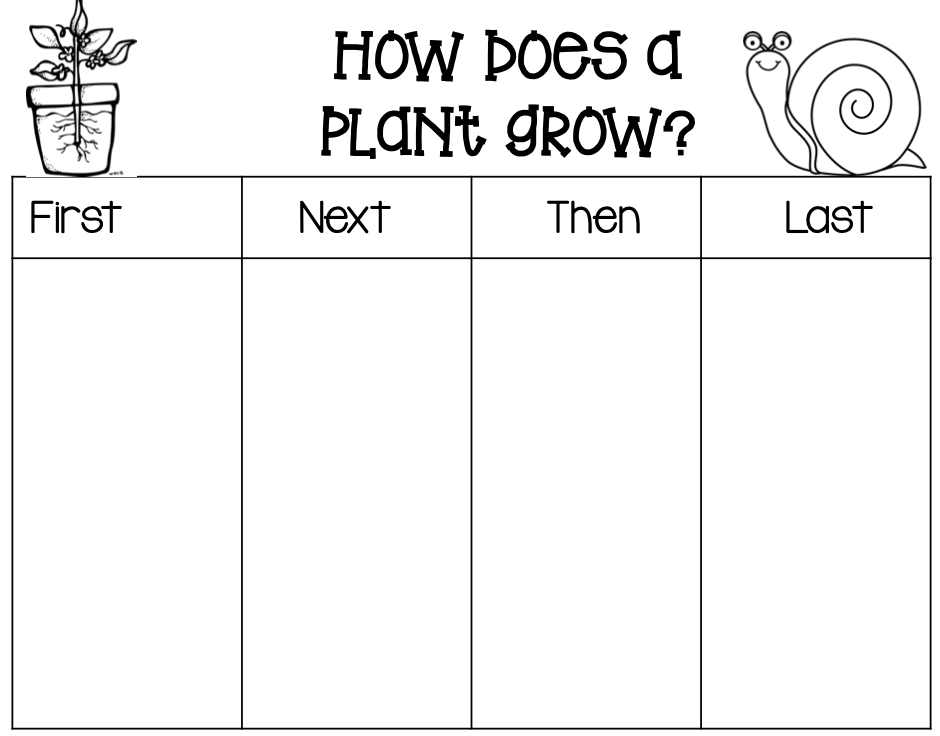 